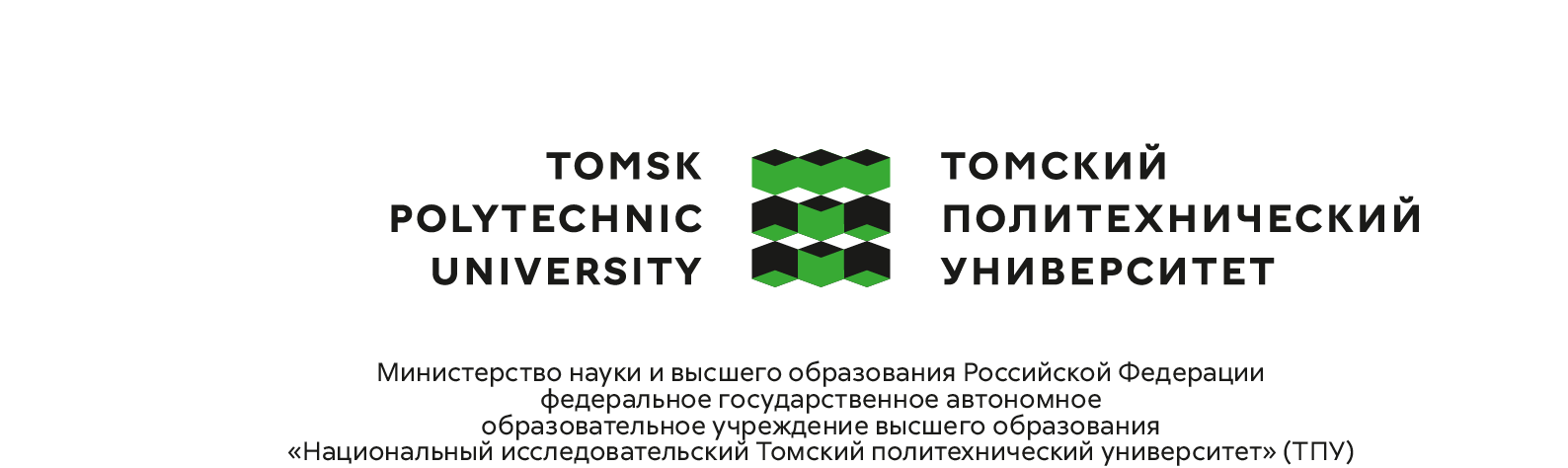 Бизнес-школа Направление подготовки 27.04.05 ИнноватикаООП/ОПОП Прикладной системный инжинирингВЫПУСКНАЯ КВАЛИФИКАЦИОННАЯ РАБОТА МАГИСТРАНТАУДК ОбучающийсяРуководитель ВКРКОНСУЛЬТАНТЫ ПО РАЗДЕЛАМ:По разделу «Социальная ответственность»НормоконтрольДОПУСТИТЬ К ЗАЩИТЕ:Томск – 2024 г.Тема работыуказывается тема ВКРГруппаФИОПодпись Дата3НМ25Иванова И. А.ДолжностьФИОУченая степень,званиеПодписьДатаДолжностьФИОУченая степень, званиеПодписьДатаст. преподавательФеденкова А. С.-ДолжностьФИОУченая  степень, званиеПодписьДатаст. преподавательГромова Т. В.-Руководитель ООП/ОПОП,должностьФИОУченая степень,званиеПодписьДатадоцент Жданова А. Б.к. э. н.